INDICAÇÃO Nº 1624/2021Excelentíssimo Senhor Presidente,Ementa: Substituir as lâmpadas queimadas na Rua Germano Von Zuben, próximo residência 284 – Jd. Manacás.INDICAMOS a Excelentíssima Senhora Prefeita Municipal de Valinhos, Lucimara Godoy Vilas Boas, obedecendo aos termos regimentais vigentes, dentro das formalidades legais e ouvido o esclarecido Plenário, que proceda a estudos e tome as legais e cabíveis providências, objetivando-se a substituir as lâmpadas queimadas na Rua Germano Von Zuben, próximo residência 284 – Jd. Manacás.Justifica-se a presente indicação, pois, a rua acima mencionada, encontra-se com as lâmpadas queimadas, tornando-a escura e perigosa no período noturno, visto, que por ser um local de pouca movimentação de pessoas, os moradores da região ficam receosos e com medo.Anexo, fotos.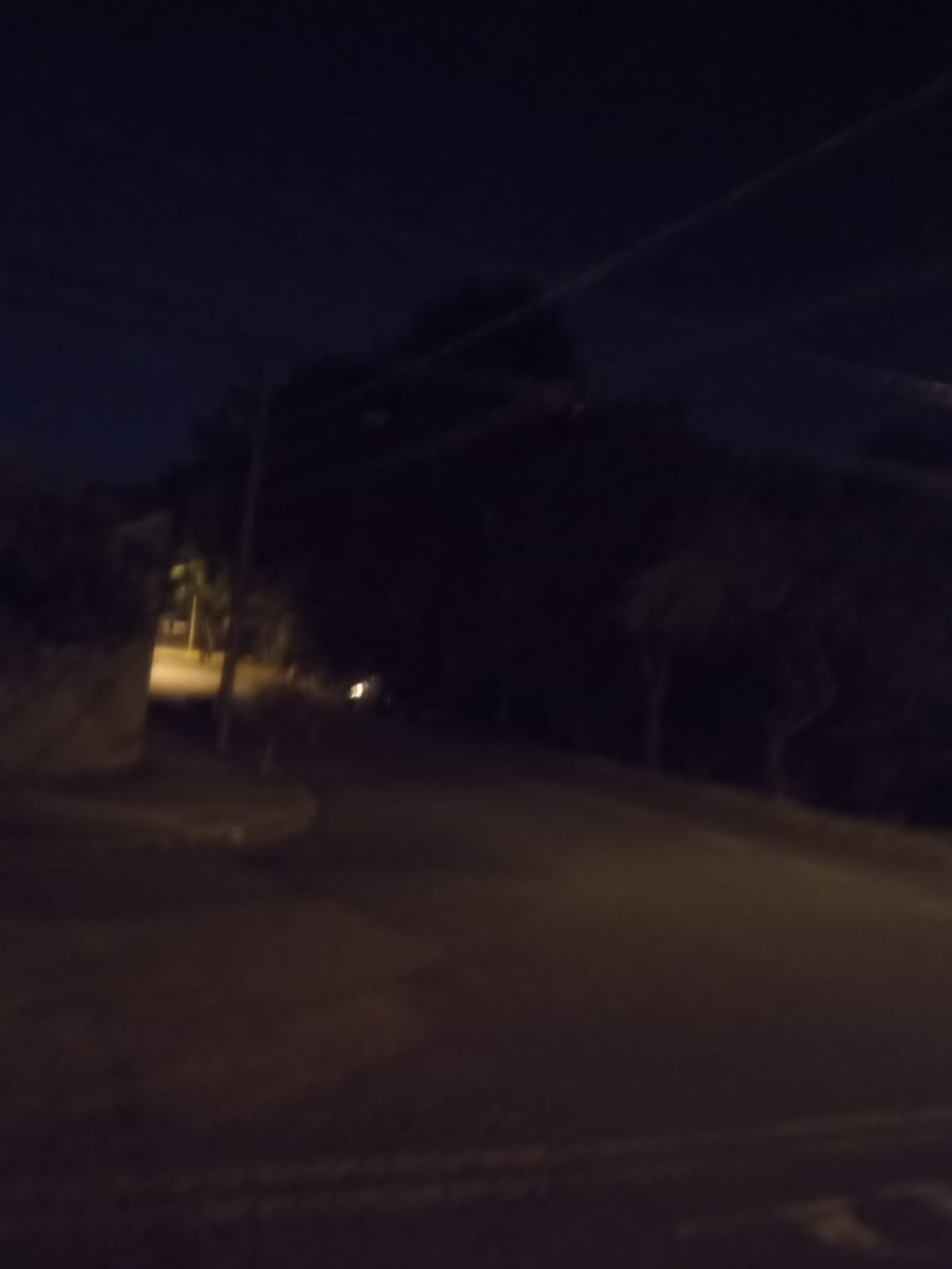 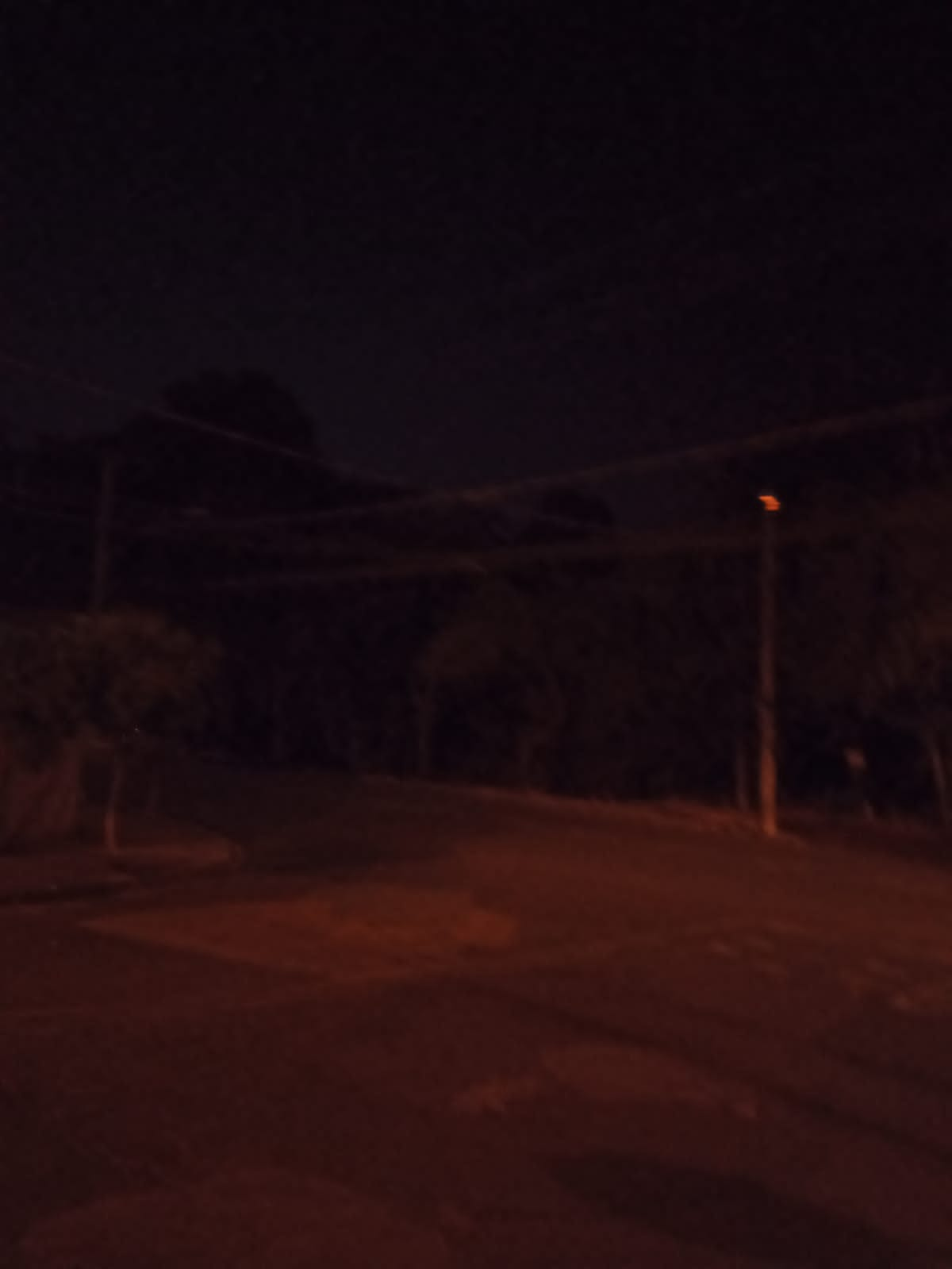 Diante o exposto, solicitamos a Senhora Prefeita Municipal, que estude com atenção esta nossa proposição e que na medida do possível procure atendê-la.Valinhos, 16 de agosto de 2021______________________FÁBIO DAMASCENOVereador